BlackRock: En udnævnelse og to nyansættelser i Norden Udnævnelse: Michaela ColletBlackRock har udpeget Michaela Collet som chef for Nordic Retail Client Business, som har base i København. Før denne udnævnelse havde hun ansvaret for at administrere og udvikle kundeforholdet med institutionelle investorer i Norden hos BlackRock. Michaela Collets ansættelse i firmaet går tilbage til 2005, hvor hun startede i Barclays Global Investors (BGI), som fusionerede med BlackRock i 2009. Hos BGI havde hun ansvaret for kundeservice og forretningsudvikling. Tidligere var hun ansvarlig for iShares’ business development og relationship management ved private banker i Schweiz og Storbritannien. Collet begyndte sin karriere som marketing manager for E-Crossnet Ltd, et Equity Crossing netværk, som blev opkøbt af ITG Europe Ltd i 2004. Collets udnævnelse fuldender et nyt stærkt fire-personers senior management team i Norden, som udover Michaela Collet, består af Lena Lundholm-Micko, chef for Nordic Institutional Client Business og Peter Beske Nielsen, chef for BlackRocks Institutional Business i Europa, som begge blev udnævnt tidligere i år, samt chef for BlackRocks nordiske iShares Client Business siden 2010, Geir Espekog. Michaela Collet opnåede i 2002 en master i politik, filosofi og økonomi fra Oxford Universitet, en master hun bestod med udmærkelse. I forbindelse med udnævnelsen har Michaela Collet flyttet familien fra London til København. Ansættelser:Jon Valdelin er netop blevet ansat hos BlackRocks Institutional Client Business. Valdelin bliver ansvarlig for at opretholde og udvikle forholdet med institutionelle kunder i Norden i særdeleshed i Sverige og Finland. Før tiltrædelse hos BlackRock var Jon Valdelin chef for Equity Sales i Norden for Bank of America Merril Lynch, hvor han rådgav nordiske pensions-, forsikrings- og kapitalforvaltere i en bred vifte af aktieprodukter. Valdelin har i sine 16 år i London også arbejdet for Credit Suisse and Schroder’s, hvor han rådgav nordiske kunder. Jon Valdelin har en MSc i finance og international business fra Stockholm School of Economics. Jonas Karlsson er netop tiltrådt som en del af BlackRocks Retail Clients Business. Karlsson er ansvarlig for at opretholde og udvikle forholdet til retailkunder i Norden i særdeleshed i Sverige og Finland. Før han tiltrædelse hos BlackRock var Karlsson Senior Account Manager hos Danske Invest, hvor han havde ansvar for at administrere og udvikle forholdet til retailkunder i Sverige. Jonas Karlsson har en MSc i business administration og economics fra Stockholm Universitet. For yderligere information: Ann Ørum Christensen
Kreab&GavinAnderson
tlf. 26 74 74 88
achristensen@kreabgavinanderson.com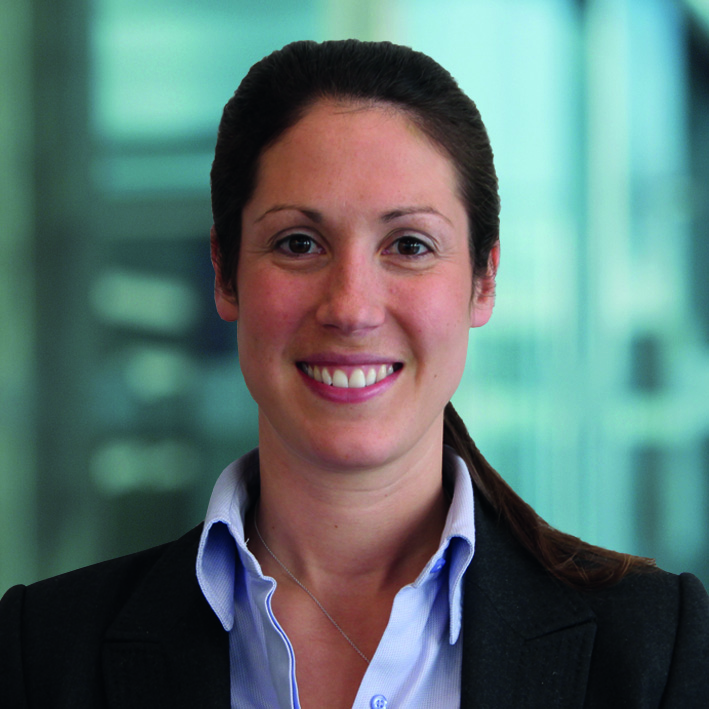 Om BlackRock:BlackRock er ledende inden for investeringsmanagement, risikorådgivning og rådgivning inden for institutionelle og detailkunder over hele verden. Den 31. marts 2013 var BlackRocks samlede aktiver under forvaltning 3936 milliarder dollar. BlackRock tilbyder deres kunder et bredt udvalg af services over hele risikospektret, inklusiv aktiv-, forstærket- og indeksstrategier på tværs af markeder og aktivklasser. Produkterne udbydes i varierede strukturer, inklusiv delte konti, investeringsforeninger, iShares® (børsnoterede fonde) og andre samlede investeringshjul. BlackRock tilbyder også risikorådgivning, rådgivning og virksomhedsinvesteringsydelser til en bred vifte af institutionelle investorer gennem BlackRock Solutions®. Firmaet har hovedkvarter i New York City og har i marts 2013 10.600 ansatte i 30 lande samt stor tilstedeværelse på de vigtigste globale markeder i Nord- og Sydamerika, Europa, Asien, Australien, Mellemøsten og Afrika. Besøg BlackRock’s hjemmeside for yderligere information: www.blackrock.comOm iShares®: iShares er global produktleder inden for børsnoterede fonde med over 600 fonde globalt fra aktier til fast indtægt og råvarer, som bliver handlet på 20 børser over hele verden. iShares-fonde købes og sælges som almindelige fonde på fondsbørser. iShares fonde er attraktive for mange individuelle og institutionelle investorer samt finansielle rådgivere på grund af relativt lave omkostninger og fleksible handelsbetingelser. Investorer kan købe og sælge fondene gennem ethvert mæglerfirma, finansiel rådgiver eller online mægler og opbevare disse på alle typer depot. iShares kundebasen består i det institutionelle segment af pensionsfonde og fondsforvaltere samt finansielle rådgivere og velstillede individer. Se mere på: http://dk.ishares.com/da/rc/ 